Република СрбијаОПШТИНА БОСИЛЕГРАДОпштинска управаОдељење за урбанизам, имовинско правне, комунално-станбене и грађевинске пословеПослови саобраћаја и инспекцијеопштинских  путева и улицаБрој:______________________________202__.годинеБОСИЛЕГРАД										НАДЗИРАНИ СУБЈЕКАТ,                                   МП                          ИНСПЕКТОР ЗА ПУТЕВЕ,КОНТРОЛНА ЛИСТА БР.1.УПРАВЉАЊЕ, ОДРЖАВАЊЕ И ЗАШТИТА УЛИЦА И ОПШТИНСКИХ ПУТЕВАI ДЕО УПРАВЉАЊЕ И ОДРЖАВАЊЕКОНТРОЛНА ЛИСТА БР.1.УПРАВЉАЊЕ, ОДРЖАВАЊЕ И ЗАШТИТА УЛИЦА И ОПШТИНСКИХ ПУТЕВАI ДЕО УПРАВЉАЊЕ И ОДРЖАВАЊЕКОНТРОЛНА ЛИСТА БР.1.УПРАВЉАЊЕ, ОДРЖАВАЊЕ И ЗАШТИТА УЛИЦА И ОПШТИНСКИХ ПУТЕВАI ДЕО УПРАВЉАЊЕ И ОДРЖАВАЊЕВрста пута:улицадруги општински путнекатегорисани путПослове управљања и одржавања пута врши___________________________________Врста пута:улицадруги општински путнекатегорисани путПослове управљања и одржавања пута врши___________________________________Врста пута:улицадруги општински путнекатегорисани путПослове управљања и одржавања пута врши___________________________________УПРАВЉАЊЕ И ОДРЖАВАЊЕУПРАВЉАЊЕ И ОДРЖАВАЊЕУПРАВЉАЊЕ И ОДРЖАВАЊЕРед.брПитањеОдговор и број бодова1управљач пута, општина има програм одржавања путева;да – 2  /    /не – 0  /     /2управљач јавног пута, општина означава и води евиденцију о јавним путевима;да – 2  /    /не – 0  /     /3управљач пута, општина води евиденцију о саобраћајно техничким и другим подацима за путеве;да – 2  /    /не – 0  /     /4управљач јавног пута, обезбедио  контроу извођења радова на путу и заштитном појасу пута; да – 2  /    /не – 0  /     /5Управљач јавног  пута, врши одржавање елемената и опреме пута:5.1.коловоз-тротоар5.1.1-коловоз,тротоар и труп  јавног пута нису оштећени, неуређени;да – 2  /    /не – 0  /     /5.1.2-ивичњаци нису оштећени;да – 2  /    /не – 0  /     /5.1.3-сливници и шахтови у путу су нивелисани;да – 2  /    /не – 0  /     /5.25.2Сигнализација5.2.15.2.1ознаке на коловозу су обновљене;да – 2  /    /не – 0  /     /5.2.25.2.2саобраћајни знакови, светлосне ознаке нису оштећене, прљаве и (или) неофарбане;да – 2  /    /не – 0  /     /5.2.35.2.3Саобраћајн сигнализација је постављена, замењена, допуњена и обновљена; да – 2  /    /не – 0  /     /5.35.3Опрема и објекти за заштиту пута и одводњавање5.3.15.3.1опрема пута, објекти и опрема за заштиту пута, саобраћаја и околине су постављени, замењени, обновљени и допуњени;да – 2  /    /не – 0  /     /5.3.25.3.2опрема пута, објекти и опрема за заштиту пута, саобраћаја и околине су оштећени;  да – 2  /    /не – 0  /     /5.3.35.3.3засаде поред пута формиране ради заштите пута су одржаване и обнављане;да – 2  /    /не – 0  /     /5.45.4Објекти5.4.15.4.1мостови, потпорни и обложни зидови, пешачке пасареле и други питни објекти нису оштећени и у исправном су стању;да – 2  /    /не – 0  /     /5.55.5Одводњавање и стабилност5.5.15.5.1пропусти,јаркови,риголе и други делови система за одводњавање пута су очишћени и уређени;да – 2  /    /не – 0  /     /5.5.25.5.2зелене попвршине на путу и земљишном појасу су покошене и уређене;да – 2  /    /не – 0  /     /5.5.35.5.3косине насипа, усеци и засеци су уређени.да – 2  /    /не – 0  /     /5.65.6Снег и лед5.6.15.6.1снег и лед са коловоза су очишћени;да – 2  /    /не – 0  /     /66управљач јавног пута, благовремено и на погодан начин обавештава јавност и кориснике јавних путева о стању и проходности путева, односно у случају ограничења, обуставе и забране саобраћаја на јавном путу обавештава јавност у року од 48 часова пре почетка примене наведених мера ?да – 2  /    /не – 0  /     /              Максималан број бодова:    38                              Утврђен број бодова:              Максималан број бодова:    38                              Утврђен број бодова:              Максималан број бодова:    38                              Утврђен број бодова:ТАБЕЛА ЗА УТВРЂИВАЊЕ СТЕПЕНА РИЗИКАТАБЕЛА ЗА УТВРЂИВАЊЕ СТЕПЕНА РИЗИКАТАБЕЛА ЗА УТВРЂИВАЊЕ СТЕПЕНА РИЗИКАТАБЕЛА ЗА УТВРЂИВАЊЕ СТЕПЕНА РИЗИКАстепен ризикараспон броја бодоваОбележи утврђени степен ризика по броју бодоваНезнатан32-38Низак26-32Средњи18-26Висок10-18Критичан10 и мање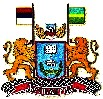 